 Karl G. Maeser Preparatory Academy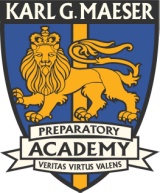 Public Board MeetingMarch 8, 2016Open Session:Start Time 7:08 pmEnd time 7: 55 pmPledge of AllegianceDetermination of Quorum Yes, we have a quorum. Present – Cynthia Shumway, Janine See, Todd Moulton, Steve Whitehouse (via phone), Paul Stancil, absent- Jason Dodge and Sydne JacquesApproval of minutesFeb 9, 2016 minutes cannot approve, not enough members present Feb 17, 2016 minutes Paul moved to approve the February 17, 2016 minutes. Janine seconded. Voting to approve was unanimous.Public Comment Director’s report – Robyn EllisEnrollment update - We are currently sitting at 663 with paperworkdone and deposits made. With attrition we should be right where we need to be in the fall. Professional training – We have approval for the crucial accountability for next Tuesday. Approval & Discussion TrustlandsLast year we did the computer labs, ACT prep class for all of sophomores, cameras for photography class.We need a plan in place for next year. We have about $42,000. Suggestion is to purchase a new computer lab. Tom sent an estimate of $12,000 without monitors, approx.. $15,000 with monitors, continue with the ACT prep class ($10,000), They are currently sharing cameras in the photography class making it difficult to get projects in on time. If we could get up to 15 cameras meaning an additional 7 that would be much easier. Cost would be about $3000. There are 2 classrooms that would still like Chromebooks -science and middle school science. We have implemented Chromebooks wisely and theyare being well used. This would help with year end testing as well.Paul moved that we approve the proposed Trustlands expenditures as discussed. Todd seconded. Voting to approve was unanimous. Winterim ProposalsDiscussed all of the winterims and then made suggestions on improvements for each of them.Easement Agreement for access on 600 WestA legal agreement has been drafted.Todd motioned to approve Cynthia or Steve to sign the legal agreement for the easement. Paul seconded. Voting to approve was unanimous.Budget  Update – Steve WhitehousenoneCurriculum Update – Steve WhitehouseScience Curriculum Philosophy StatementPaul motioned to approve the science curriculum philosophy statement. Todd seconded. Voting to approve was unanimous.Facilities/Maintenance – Jason DodgenoneLegislative Update – Paul StancilSB 38 is close. There is a good chance that it will pass. Community/Fundraising – Sydne Jacques noneExecutive Session -noneApprove items from executive sessionAdjournPaul moved to adjourn. Janine seconded. Voting to approve was unanimous.